П О С Т А Н О В Л Е Н И ЕАДМИНИСТРАЦИИ ПОСЕЛКА КАСТОРНОЕКУРСКОЙ ОБЛАСТИ 30.10.2017г.     							                               №  240Об  утверждении   Правил    определения      размераи возмещения вреда, причиняемого транспортными средствами,  осуществляющими  перевозки  тяжело-весных грузов по автомобильным дорогам местногозначения поселка Касторное Касторенского районаКурской области   В соответствии  с  пунктом 7 части 1 и пунктом 3 части 13 статьи 31 Федерального закона от 08.11.2007 г. № 257- ФЗ «Об автомобильных дорогах и о дорожной деятельности в Российской Федерации и о внесении изменений в отдельные законодательные акты Российской Федерации», Администрация поселка Касторное Касторенского района Курской области ПОСТАНОВЛЯЕТ:Утвердить прилагаемые Правила определения размера и возмещения вреда, причиняемого транспортными средствами, осуществляющими перевозки тяжеловесных грузов по автомобильным дорогам местного значения поселка Касторное Касторенского района Курской области.Контроль за исполнением настоящего постановления оставляю за собой.3. Постановление вступает в силу со дня его подписания.Глава поселка Касторное                                                                      С.Л.ВиниченкоПриложение                                                                             Утверждено                                                                                                                постановлением Администрации               поселка КасторноеКасторенского района Курской области                                              от 30.10.2017г. № 240Правила определения размера и возмещения вреда, причиняемого транспортными средствами, осуществляющими перевозки тяжеловесных грузов по автомобильным дорогам местного значения поселка Касторное Касторенского района Курской области1. Настоящие Правила устанавливают размер вреда и порядок возмещения владельцами транспортных средств, осуществляющих перевозки тяжеловесных грузов по автомобильным дорогам местного значения поселка Касторное Касторенского района Курской области (далее соответственно - транспортные средства, автомобильные дороги), вреда, причиняемого автомобильным дорогам транспортными средствами, а также порядок определения размера такого вреда.В  настоящих Правилах  под транспортным средством, осуществляющим перевозку тяжеловесных грузов, понимается транспортное средство, в том числе специализированное и специальное транспортное средство, или комбинация транспортных средств (автопоезд), масса которого с грузом или без груза превышает допустимые массы транспортных средств и (или) допустимые осевые нагрузки, установленные:решением о временном ограничении движения транспортных средств по автомобильным дорогам  местного значения;запрещающими дорожными знаками 3.11 "Ограничение массы" и (или) 3.12 "Ограничение массы, приходящейся на ось транспортного средства".2. Вред, причиняемый автомобильным дорогам транспортными средствами (далее - вред), подлежит возмещению владельцами транспортных средств.Внесение платы в счет возмещения вреда осуществляется при оформлении специального разрешения на движение транспортных средств.3. Осуществление расчета, начисления и взимания платы в счет возмещения вреда организуется Администрацией поселка Касторное Касторенского района Курской области в отношении участков автомобильных дорог  местного значения поселка Касторное Касторенского района Курской области,  по которым проходит маршрут движения транспортного средства.Расчет платы в счет возмещения вреда осуществляется на безвозмездной основе.4. Размер платы в счет возмещения вреда, рассчитанной применительно к каждому участку автомобильной дороги, по которому проходит маршрут конкретного транспортного средства, доводится до сведения владельца транспортного средства Администрацией поселка Касторное Касторенского  района Курской области.5. Размер платы в счет возмещения вреда определяется в порядке, предусмотренном методикой расчета размера вреда, причиняемого транспортными средствами, осуществляющими перевозки тяжеловесных грузов, согласно приложению рассчитывается в зависимости от: превышения установленных правилами перевозки грузов автомобильным транспортом,  запрещающими дорожными знаками 3.11 "Ограничение массы" и (или) 3.12 "Ограничение массы, приходящейся на ось транспортного средства" или решением о временном ограничении движения транспортных средств по автомобильным дорогам  местного значения.6. Размер платы в счет возмещения вреда рассчитывается применительно к каждому участку автомобильной дороги, по которому проходит маршрут транспортного средства, по следующей формуле:,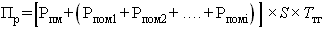 где:- размер платы в счет возмещения вреда участку автомобильной дороги (рублей);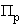 - размер вреда при превышении значения допустимой массы транспортного средства, определенный соответственно для автомобильных дорог федерального значения, автомобильных дорог регионального или межмуниципального значения, автомобильных дорог местного значения, частных автомобильных дорог (рублей на 100 километров);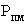 , ,- размер вреда при превышении значений допустимых осевых нагрузок на каждую ось транспортного средства, определенный соответственно для автомобильных дорог федерального значения, автомобильных дорог регионального или межмуниципального значения, автомобильных дорог местного значения, частных автомобильных дорог (рублей на 100 километров);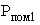 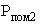 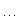 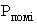 - количество осей транспортного средства, по которым имеется превышение допустимых осевых нагрузок;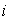 - протяженность участка автомобильной дороги (сотни километров);- базовый компенсационный индекс текущего года, рассчитываемый по следующей формуле: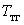 ,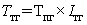 где:- базовый компенсационный индекс предыдущего года (базовый компенсационный индекс принимается равным 1);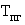 - индекс-дефлятор инвестиций в основной капитал за счет всех источников финансирования в части капитального ремонта и ремонта автомобильных дорог на очередной финансовый год, разработанный для прогноза социально-экономического развития и учитываемый при формировании бюджета поселка Касторное на соответствующий финансовый год и плановый период.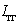 7. Общий размер платы в счет возмещения вреда определяется как сумма платежей в счет возмещения вреда, рассчитанных применительно к каждому участку автомобильных дорог, по которому проходит маршрут транспортного средства.8. Средства, полученные в качестве платежей в счет возмещения вреда, подлежат зачислению в доход местного бюджета,  если иное не установлено законодательством Российской Федерации.9. Решение о возврате излишне уплаченных (взысканных) платежей в счет возмещения вреда, перечисленных в доход местного бюджета, принимается в 7-дневный срок со дня получения заявления плательщика.Приложение
                                                                         к Правилам определения размера   и                                                                         возмещения вреда, причиняемого                                                                               транспортными средствами,                                                                             осуществляющими перевозки                                                                                        тяжеловесных грузов по автомобильным                                                                                                        дорогам местного значения   поселка КасторноеКасторенского района Курской областиМетодика расчета размера вреда, причиняемого транспортными средствами, осуществляющими перевозки тяжеловесных грузов1. Настоящая методика определяет порядок расчета размера вреда, причиняемого транспортными средствами, осуществляющими перевозки тяжеловесных грузов (далее - транспортные средства).2. При определении размера вреда, причиняемого транспортными средствами, учитывается: величина превышения значений допустимых осевых нагрузок и массы транспортного средства, в том числе в период введения временных ограничений движения по автомобильным дорогам;тип дорожной одежды;расположение автомобильной дороги на территории Российской Федерации;значение автомобильной дороги.3. Размер вреда, причиняемого транспортными средствами, при превышении значений допустимых осевых нагрузок на одну ось рассчитывается по формулам: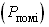 (для дорог с одеждой капитального и облегченного типа),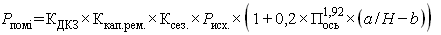 (для дорог с одеждой переходного типа),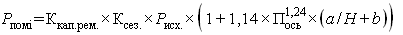 где:- коэффициент, учитывающий условия дорожно-климатических зон, для  муниципальных автомобильных дорог  равен   0,285;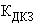 - коэффициент, учитывающий относительную стоимость выполнения работ по капитальному ремонту и ремонту для  муниципальных автомобильных дорог  равен   0,285;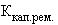 - коэффициент, учитывающий природно-климатические условия.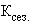 Принимается равным единице при неблагоприятных природно-климатических условиях, в остальное время принимается равным 0,35;- исходное значение размера вреда, причиняемого транспортными средствами, при превышении допустимых осевых нагрузок для автомобильной дороги на 5 процентов, приведенное в таблице 1;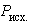 - величина превышения фактической осевой нагрузки над допустимой для автомобильной дороги, тонн/ось; 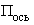 Н - нормативная (расчетная) осевая нагрузка для автомобильной дороги, тонн/ось;a, b - постоянные коэффициенты, приведенные в таблице 1.4. Размер вреда, причиняемого транспортными средствами, при превышении значений допустимой массы на каждые 100 километров определяется по формуле: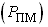 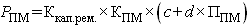 где:- коэффициент, учитывающий относительную стоимость выполнения работ по капитальному ремонту и ремонту для  муниципальных автомобильных дорог  равен   0,285;- коэффициент влияния массы транспортного средства  для  муниципальных автомобильных дорог  равен   0,285;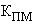 с, d - постоянные коэффициенты, приведенные в таблице 1;- величина превышения фактической массы транспортного средства над допустимой, процентов.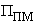 Таблица 1Примечание. Приведенные в таблице 1 параметры предназначены для автомобильных дорог общего пользования местного значения. Исходное значение размера вреда, причиняемого транспортными средствами, при превышении допустимых осевых нагрузок для автомобильной дороги на 5 процентов, и постоянный коэффициент для муниципальных автомобильных дорог равен 0,285.Нормативная (расчетная) осевая нагрузка, тонн/осьНормативная (расчетная) осевая нагрузка, тонн/ось,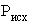 руб./100 кмПостоянные коэффициентыПостоянные коэффициентыПостоянные коэффициентыПостоянные коэффициентыНормативная (расчетная) осевая нагрузка, тонн/осьНормативная (расчетная) осевая нагрузка, тонн/ось,руб./100 кмаbсd1.685007,30,277365123,42.10184037,72,47365123,43.11,584039,52,77365123,4